  Blackgarlic.ir/wp-admin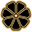 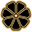 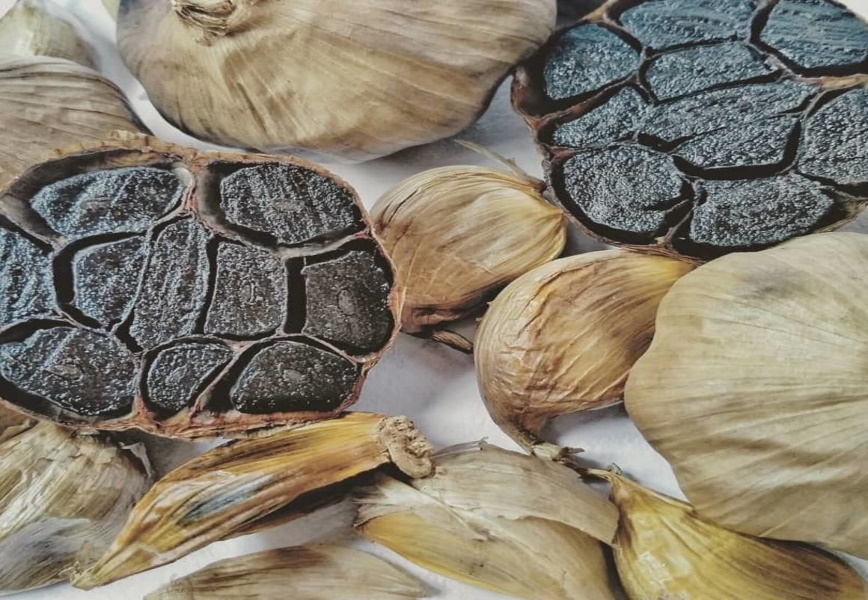 